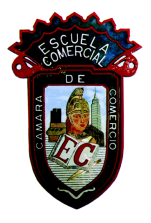 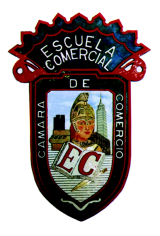 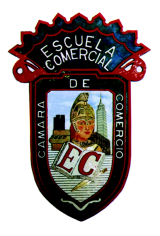 Trabajo a realizar.Realizar lectura y un resumen de la Norma de Información Financiera C-3 Cuentas por Cobrar y C-4 InventariosUn Mapa Conceptual de las normas mencionadas en el punto 1. Al terminar mandar los trabajos al correo ecccmarin@yahoo.com.mx para esperar la retroalimentación de los mismos.Ultimo día para entrega el 4 de Octubre del 2017.MATERIA:  Estructura Básica de la ContabilidadGrupo: 1000 MCFECHA:28/ Septiembre / 2017   PROFESOR: C.P. Vidar Marín López